Wijkraad 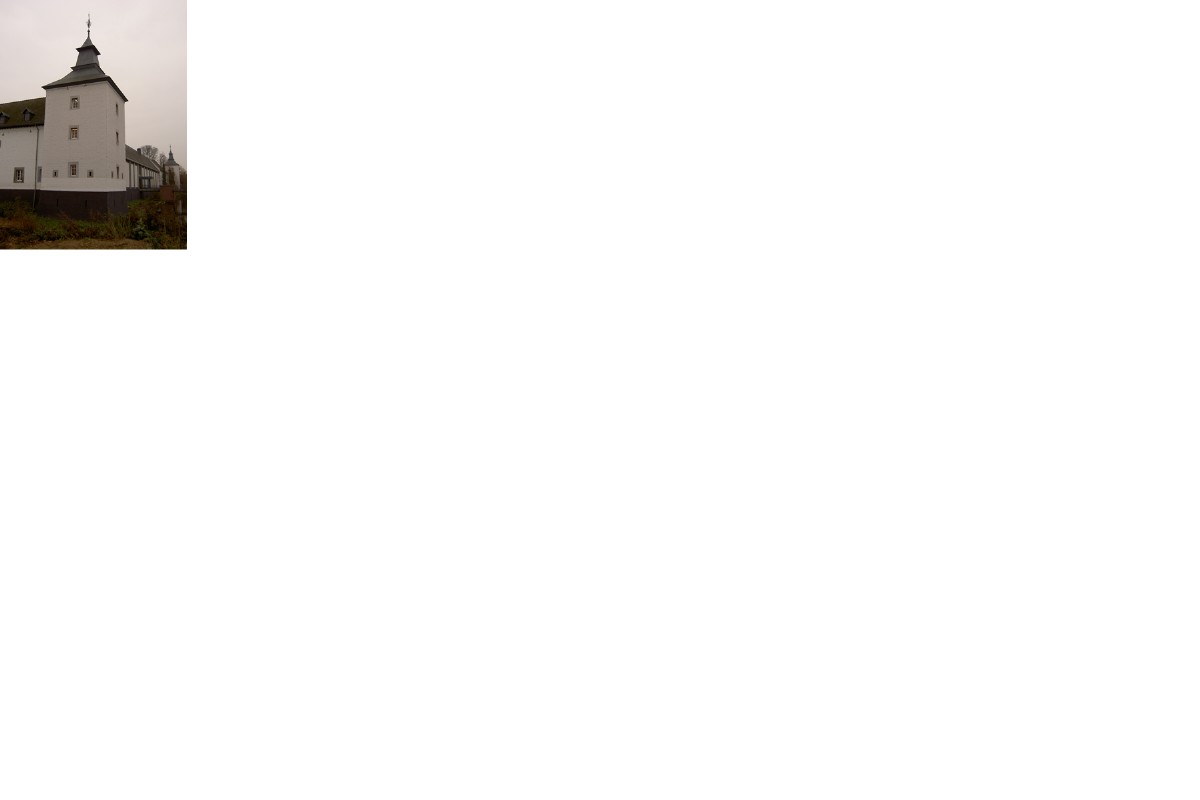 ˝ Born-West ˝ Secretariaat: Prins Bisdomstraat 2 6121 JG Born Tel: 06-11722518. E-mail: Verslag van het wijkraadoverleg van maandag 13 januari 2014.Locatie: Gemeenschapshuis Prins-Bisdomstraat 5 Born.Tijdstip: 19.30uur      Aanwezig: Voorzitter Th. Lahaye, Secretaris L. Verjans, , J. van der Straten,	 M. Dieteren, M. Quax, , Th. Meeks.     Namens Gemeente: , E. Lebon.     Namens Politie: J. Gouda.     Afgemeld: Wethouder , W. Floris, H.v. Mulken, N.Larosch, J. Denis, H. den Hollander...Opening voorzitter. Met een extra welkom voor de gast heer Theo Meeks.Verslag wijkraadoverleg van: 13 januari 2014.Verslag voorlichting Naftaleiding van 26 november 2013 door de voorzitter.Mededeling;Leefbaarheidagenda 2025;Programma wordt nog uitgereikt.Stadsdeeljaarplan 2013-2016;Het programma van het stadsdeeljaarplan wordt door Jacques op de website geplaatst.Binnen gekomen stukken:Notitie betreffende de geluidsoverlast door het gebruik van een kantoorruimte voor trommel lessen. Na een korte discussie is de conclusie dat dit probleem alleen op te lossen is door een gesprek met de beheerder.Vraag voor extra markering met gele rand en ’’Let op” voor het verkeersbord let op fietsers. Als waarschuwing voor het op de Sluisweg rechts afslaand vrachtverkeer naar het Industrieterrein tegen over Aarts keukens.Verzoek voor snelheidsmeting in de Vouerstraat.Verzoek voor fietsverbod richting Westen op de parallelweg van de van de Sluisweg nabij de Kapel in verband met een gevaarlijke situatie veroorzaakt door verkeer uit de Kapelweg.De verkeersvragen worden door de heer Hoedemakers besproken met de verkeersdeskundige. Een gedeelte van de vragen is al direct beantwoord door de heer Hoedemakers ( zie mail in de bijlage) 8.	Stand van zaken overlast oudere hangjongeren op parkeerplaats gemeenschapshuis.          De overlast is verder afgenomen tot ieders tevredenheid.9.	Bevindingen wijkagent overlast meldingen.De heer Gouda meldt dat er weer een overlast veroorzakend minder is omdat zijn bolide is uitgebrand.10.	Stand van zaken “ Project Respect”.           De heer Ben Dautzenberg is ziek de heer Evers vervangt de heer Dautzenberg.11. 	Concept stichtingsakte. (zie bijlage)	Er zijn geen reacties binnen gekomen op het laatste concept van de stichtingsakte en           door de aanwezige leden wordt het concept goedgekeurd.12.	Reglement Wijkraad Born West (concept).Nog een kleine correctie dan kunnen de bestuursleden het reglement ondertekenen.13.	 Stand van zaken plannen verbreding Julianakanaal.De heer Timmermans heeft nu definitief toegezegd om samen met de uitvoerder op het overleg van 12 mei een voorlichting/presentatie te geven over de inhoud van de werkzaamheden.14.	 Bestemming zorgcentrum Sint Maarten.          Volgens de laatste informatie wordt het gebouw gesloopt.15.	Actie puntenlijst.	De actie punten lijst wordt door genomen en aangepast.16.	Vergaderdata 2014:          De voorgestelde vergaderdata voor 2014 worden goedgekeurd.          De data zijn 10 maart, 12 mei, 7 juli, 8 september, 10 november.17.	Rondvraag.Er wordt opgemerkt dat Mevrouw van Mulken zich weer heeft afgemeld.De voorzitter zal contact opnemen met mevrouw van Mulken.De heer Meeks wordt gevraagd hoe het wijkraad overleg is bevallen en of hij lid wil worden van de wijkraad. Na een positief antwoord door de heer Meeks heet de voorzitter de heer Meeks van harte welkom als lid van de wijkraad.18.	Sluiting.